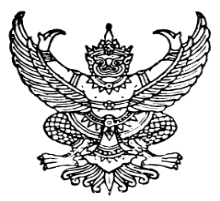 ประกาศองค์การบริหารส่วนตำบลสำโรงเรื่อง  ราคาประเมินทุนทรัพย์ของที่ดินและสิ่งปลูกสร้าง (ภ.ด.ส.1) ประจำปี 2566****************************		อาศัยอำนาจตามในมาตรา 39 ตามพระราชบัญญัติภาษีที่ดินและสิ่งปลูกสร้าง พ.ศ.2562  ประกอบกับระเบียบกระทรวงมหาดไทยว่าด้วยการดำเนินการตาม พระราชบัญญัติภาษีที่ดินและสิ่งปลูกสร้าง พ.ศ. 2562 ให้องค์กรปกครองส่วนท้องถิ่นประกาศราคาประเมินทุนทรัพย์ของที่ดินหรือสิ่งปลูกสร้างหรืออาคารชุด อัตราภาษีที่จัดเก็บและรายละเอียดอื่นที่จำเป็นในการจัดเก็บภาษีในแต่ละปี ณ สำนักงานหรือที่ทำการองค์กรปกครองส่วนท้องถิ่นก่อนวันที่ 1 กุมภาพันธ์ของทุกปี  ซึ่งองค์การบริหารส่วนตำบลสำโรงได้ ดำเนินการประกาศขยายเวลาในการกำหนดดำเนินการตามพระราชบัญญัติภาษีที่ดินและสิ่งปลูกสร้าง  พ.ศ. 2562  ตามหนังสือ ด่วนมาก  ที่ มท 0808.3/ว 8680 ลงวันที่  21  พฤศจิกายน    2565   และตามพระราชบัญญัติภาษีที่ดินและสิ่งปลูกสร้าง  พ.ศ. 2562  มาตรา  14  วรรคสอง    นั้น		งานจัดเก็บและพัฒนารายได้ กองคลัง องค์การบริหารส่วนตำบลสำโรง  จึงได้จัดทำประกาศราคาประเมินทุนทรัพย์ที่ดินและสิ่งปลูกสร้าง (ภ.ด.ส.1) ในเขตตำบลสำโรง ประจำปี 2566 โดยมีรายละเอียดตามบัญชีราคาประเมินทุนทรัพย์ (ภ.ด.ส.1) ให้ผู้เสียภาษีชำระภาษีตามแบบแจ้งประเมินภาษีภายในเดือน  สิงหาคม  2566 ณ ที่ทำการองค์การบริหารส่วนตำบลสำโรง หากท่านได้รับแจ้งการประเมินที่ดินและสิ่งปลูกสร้างแล้ว เห็นว่าการประเมินไม่ถูกต้อง มีสิทธิ์ยื่นคำคัดค้านต่อผู้บริหารท้องถิ่น เพื่อพิจารณาทบทวนตามแบบ ภ.ด.ส. 10 ภายในสามสิบวันนับแต่วันที่ได้รับแจ้งการประเมิน และหากกผู้บริหารท้องถิ่นไม่เห็นชอบกับคำร้องคัดค้าน ให้มีสิทธิอุทธรณ์ต่อคณะกรรมการพิจารณาอุทธรณ์การประเมินภาษี โดยยื่นอุทธรณ์ต่อผู้บริหารท้องถิ่นภายในสามสิบวันนับแต่วันที่ได้รับแจ้งคำวินิจฉัยอุทธรณ์ ทั้งนี้ ตามมาตรา 73 และมาตรา 86 แห่งพระราชบัญญัติภาษีที่ดินและสิ่งปลูกสร้าง พ.ศ.2562 หากมีข้อสงสัย สอบถามได้ที่ งานจัดเก็บและพัฒนารายได้ กองคลัง องค์การบริหารส่วนตำบลสำโรง โทรศัพท์  043-040216  ในวันและเวลาราชการจึงประกาศมาเพื่อทราบโดยทั่วกันประกาศ  ณ  วันที่  7  เดือน เมษายน  พ.ศ.  ๒๕๖6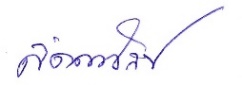  ( นางลัดดาวัลย์  สายสุด )  นายกองค์การบริหารส่วนตำบลสำโรง                                              -สำเนาคู่ฉบับ-ประกาศองค์การบริหารส่วนตำบลสำโรงเรื่อง  ราคาประเมินทุนทรัพย์ของที่ดินและสิ่งปลูกสร้าง (ภ.ด.ส.1) ประจำปี 2566****************************		อาศัยอำนาจตามในมาตรา 39 ตามพระราชบัญญัติภาษีที่ดินและสิ่งปลูกสร้าง พ.ศ.2562  มาตรา 30 ประกอบกับระเบียบกระทรวงมหาดไทยว่าด้วยการดำเนินการตาม พระราชบัญญัติภาษีที่ดินและสิ่งปลูกสร้าง พ.ศ. 2562 ให้องค์กรปกครองส่วนท้องถิ่นประกาศราคาประเมินทุนทรัพย์ของที่ดินหรือสิ่งปลูกสร้างหรืออาคารชุด อัตราภาษีที่จัดเก็บและรายละเอียดอื่นที่จำเป็นในการจัดเก็บภาษีในแต่ละปี ณ สำนักงานหรือที่ทำการองค์กรปกครองส่วนท้องถิ่นก่อนวันที่ 1 กุมภาพันธ์ของทุกปี  ซึ่งองค์การบริหารส่วนตำบลสำโรงได้ ดำเนินการประกาศขยายเวลาในการกำหนดดำเนินการตามพระราชบัญญัติภาษีที่ดินและสิ่งปลูกสร้าง  พ.ศ. 2562  ตามหนังสือ ด่วนที่สุด ที่ มท 0808.3/ว4437 ลงวันที่  22  มิถุนายน  2565    นั้น		งานจัดเก็บและพัฒนารายได้ กองคลัง องค์การบริหารส่วนตำบลสำโรง  จึงได้จัดทำประกาศราคาประเมินทุนทรัพย์ที่ดินและสิ่งปลูกสร้าง (ภ.ด.ส.1) ในเขตตำบลสำโรง ประจำปี 2565 โดยมีรายละเอียดตามบัญชีราคาประเมินทุนทรัพย์ (ภ.ด.ส.1) ให้ผู้เสียภาษีชำระภาษีตามแบบแจ้งประเมินภาษีภายในเดือน  สิงหาคม  2566 ณ ที่ทำการองค์การบริหารส่วนตำบลสำโรง หากท่านได้รับแจ้งการประเมินที่ดินและสิ่งปลูกสร้างแล้ว เห็นว่าการประเมินไม่ถูกต้อง มีสิทธิ์ยื่นคำคัดค้านต่อผู้บริหารท้องถิ่น เพื่อพิจารณาทบทวนตามแบบ ภ.ด.ส. 10 ภายในสามสิบวันนับแต่วันที่ได้รับแจ้งการประเมิน และหากกผู้บริหารท้องถิ่นไม่เห็นชอบกับคำร้องคัดค้าน ให้มีสิทธิอุทธรณ์ต่อคณะกรรมการพิจารณาอุทธรณ์การประเมินภาษี โดยยื่นอุทธรณ์ต่อผู้บริหารท้องถิ่นภายในสามสิบวันนับแต่วันที่ได้รับแจ้งคำวินิจฉัยอุทธรณ์ ทั้งนี้ ตามมาตรา 73 และมาตรา 86 แห่งพระราชบัญญัติภาษีที่ดินและสิ่งปลูกสร้าง พ.ศ.2562 หากมีข้อสงสัย สอบถามได้ที่ งานจัดเก็บและพัฒนารายได้ กองคลัง องค์การบริหารส่วนตำบลสำโรง โทรศัพท์ 043-040216  ในวันและเวลาราชการจึงประกาศมาเพื่อทราบโดยทั่วกันประกาศ  ณ  วันที่  7  เดือน เมษายน  พ.ศ.  ๒๕๖6 ( นางลัดดาวัลย์  สายสุด )  นายกองค์การบริหารส่วนตำบลสำโรง